Dear students!Foreign students, graduate students, residents, and students of preparatory faculties are allowed to return to Russia to continue studies by the Order of the Government of the Russian Federation on March 16, 2021 No. 639-p распоряжение Правительства Российской Федерации от 16.03.2021 №639-р. The procedure for entry of foreign students was developed by the Ministry of Science and Higher Education of the Russian Federation.Foreign citizens from countries with a safe epidemiological situation will be able to enter Russia for studying. Currently, foreign students from the countries: Abkhazia, Azerbaijan, Armenia, Belarus, Vietnam, Greece, Egypt, India, Kazakhstan, Qatar, Kyrgyzstan, Cuba, the Maldives, United Arab Emirates, Seychelles, Serbia, Singapore, Tanzania, Turkey, Finland, Switzerland, Ethiopia, South Korea, South Ossetia and Japan can enter Russia.The university will report the updated list of countries opened for foreign students to enter Russia (regularly updated by Rospotrebnadzor) through personal accounts on the university website, as well as through official pages on social networks and messengers.If you receive the information about the permission to enter the Russian Federation, you need:To contact the staff members of the Center for International Education in any way available to you (email, Whatsapp, Viber, etc.) and confirm your intention to cross the border of the Russian Federation.To notify the University 10 days before the date of your arrival into the Russian Federation by email f_international_edu@mkgtu.ru. After sending the email, you will receive all the necessary information about the entry.To take a PCR test for COVID-19 not earlier than 3 calendar days before your arrival into Russia and if the result is negative you should get a corresponding document in your country in the Russian or English language.All foreign students arriving to study at MSTU from foreign countries and planning to stay in the university dormitory will be placed in the observatory for 3 days isolation.Foreign students must take a PCR re-test within 72 hours after entering the territory of Russia. They need to observe the regime of self-isolation at the place of residence before receiving the results of the test. During the period of isolation the process of study is conducted in the online format. Foreign students are not allowed to study offline without a negative PCR test.If on arrival you have first symptoms of an acute respiratory illness (fever, sore throat, runny nose, cough), you need to inform immediately the University Medical Office and call a doctor.Attention, dear students!We strongly recommend that you do not attempt to cross the border of the Russian Federation until official information appears on the website of the Border Service of the Russian Federation that the communication with your country is opened. Or until you receive the information about the permission to cross the Russian Federation border from the staff of the Center for International Education of MSTU.Contact phone: +7-8772-57-05-45Email: f_international_edu@mkgtu.ruHotline number: +79618180343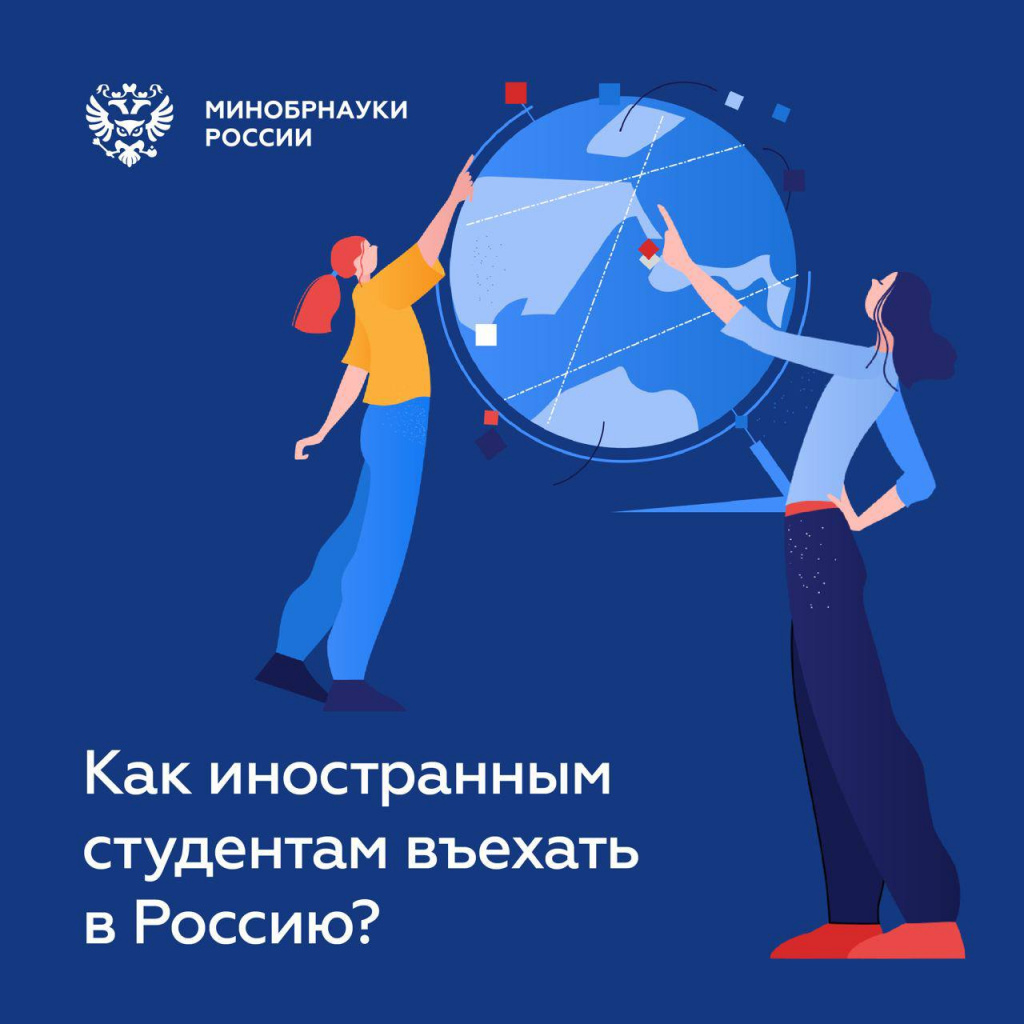 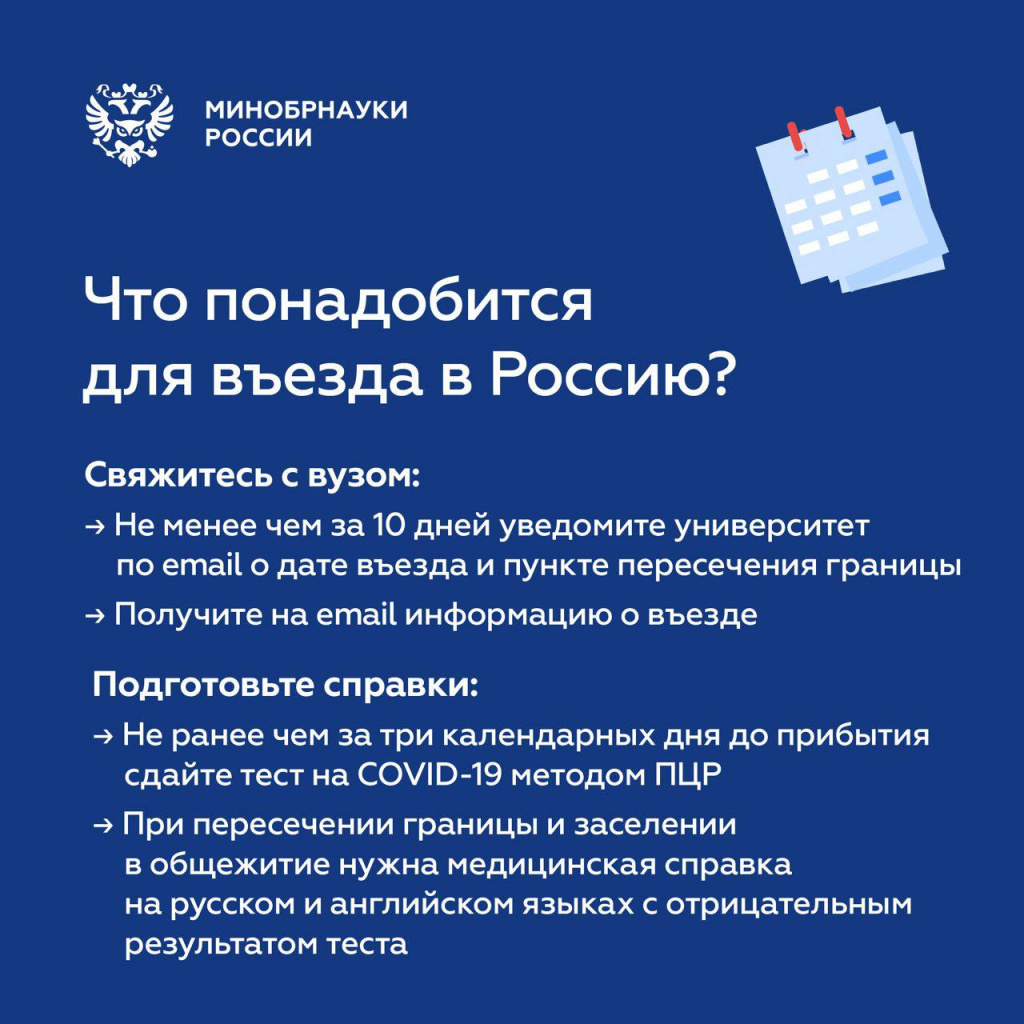 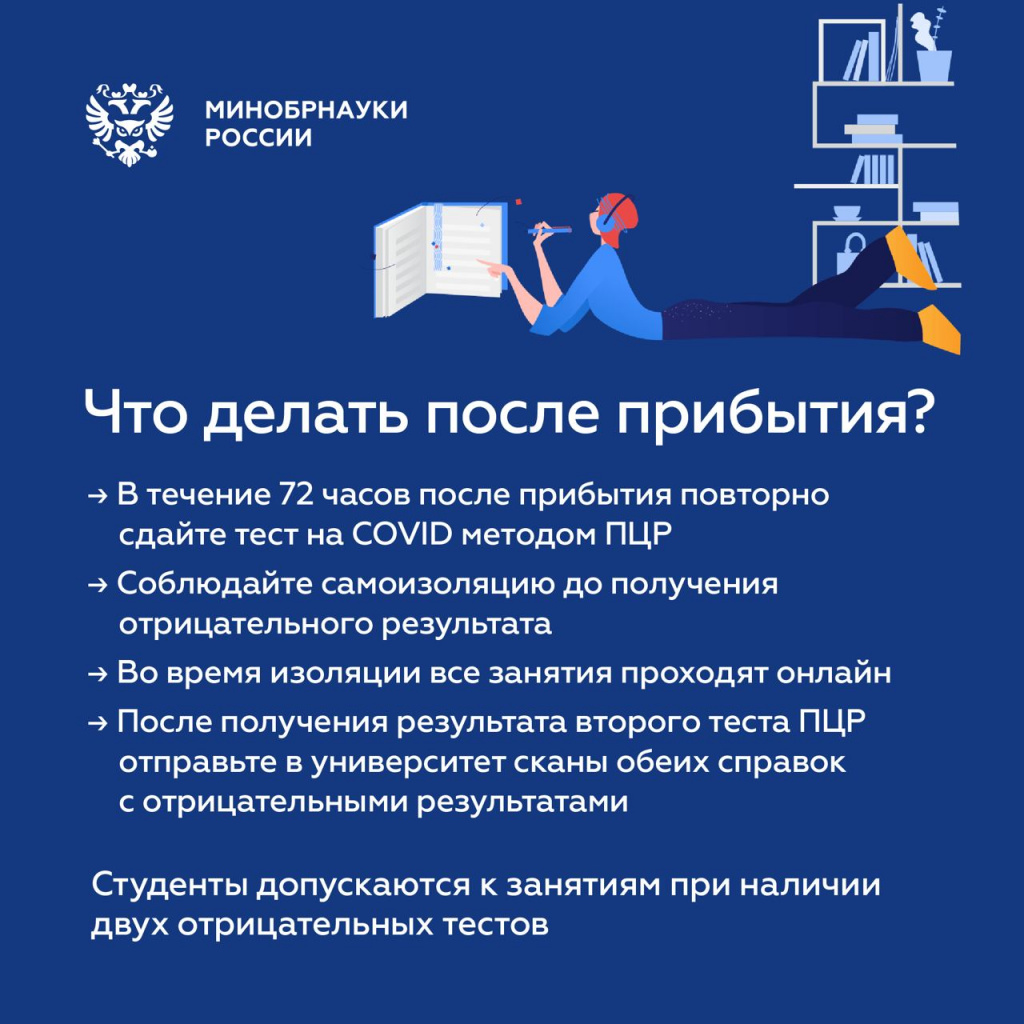 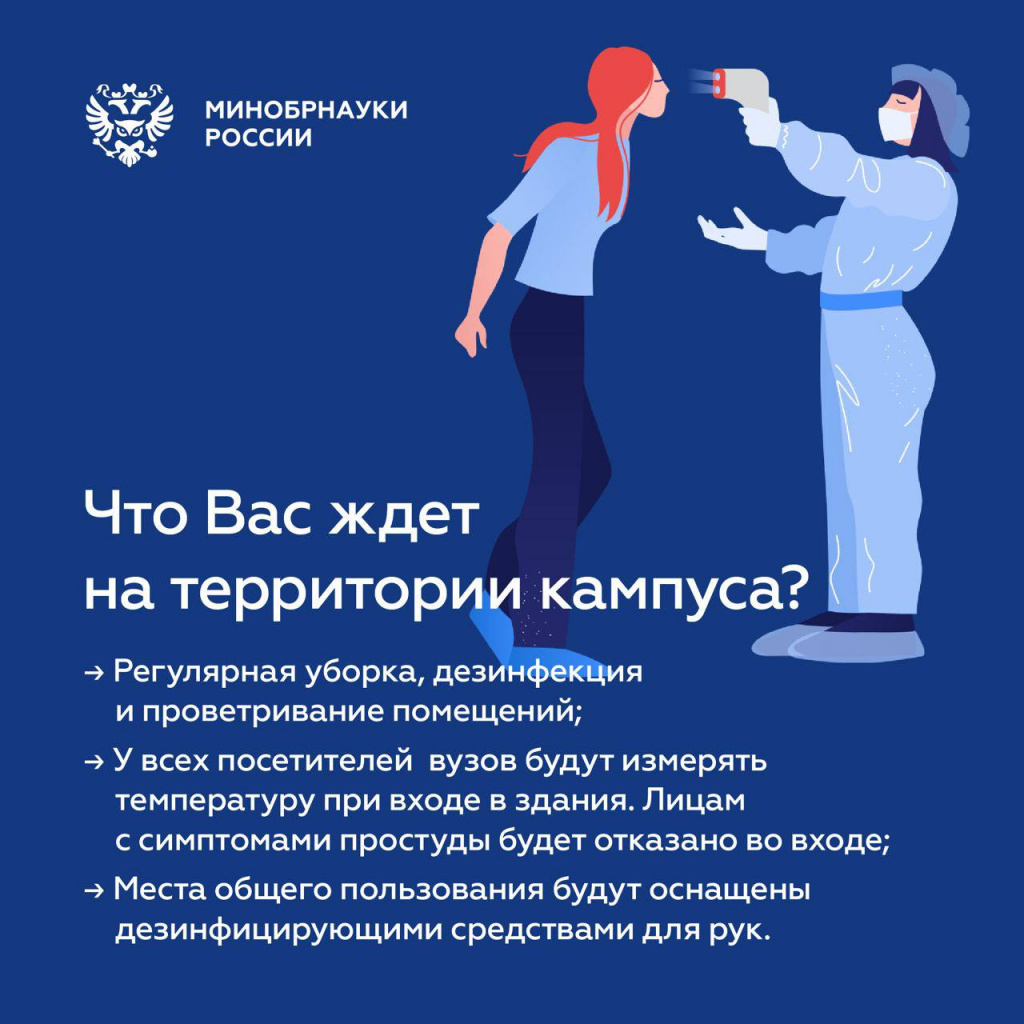 